ŘECKO-PERSKÉ VÁLKYPerská říše ovládla řecká města v Malé Asiiměsta se vzbouřila proti perské nadvládě, pomohly jim i Athénypovstání nebylo úspěšnéathénská pomoc se stala záminkou pro útok Perské říše na Řecko (potrestání Athén za pomoc vzbouřencům)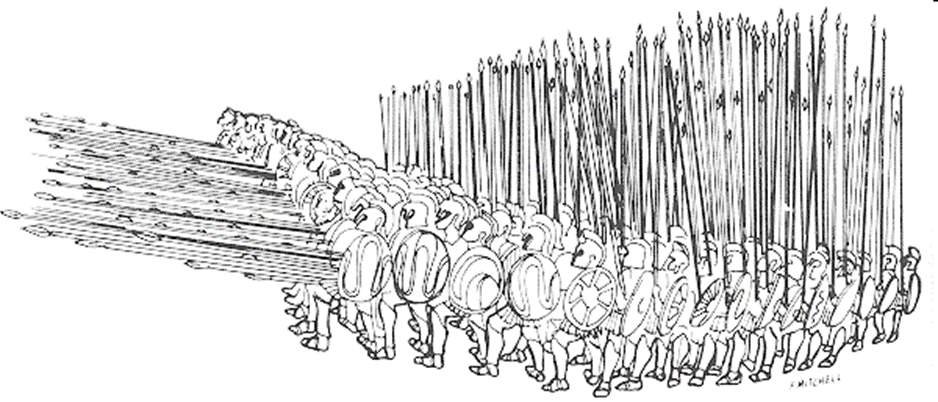 Řekové se nakonec proti Peršanům sjednotili a nakonec zvítěziliřecká armádahoplité – těžkooděncifalanga – bojový útvarperská armádaelitní jednotka „nesmrtelných“disciplinovaní, dobře vycvičení, 10 000 bojovníkůpěšáci – luk, šípy, dlouhé kopíPRŮBĚH ŘECKO-PERSKÝCH VÁLEKBitva u MarathónuBitva u ThermopylBitva u SalamínyBitva u Platají, Bitva u mysu MykaléBITVA U MARATHÓNU490 př. n. l.40 tisíc Peršanů X 10 tisícům AthéňanůPeršani – vůdce, král DareiosŘekové útočili jako první a zvítězili (vojevůdce Miltiades – skvělá taktika), obklíčili PeršanyMarathónský běh - z Marathónu do Athén athénský posel FEIDIPIDÉS, doběhl a oznámil „Zvítězili jsme“, padl vyčerpáním a zemřel, uběhl cca 42,195 kmBITVA U THERMOPYL480 př. n. l.Perská říše – král Xerxes (syn Dareia) X  Řecko – spartský král LeonidasCíl: Xerxes chtěl potrestat Athéňany a Sparťany za předchozí porážkuThermopyly – úzká soutěska mezi zálivem a horami (ideální místo pro obranu)Sparťané a jejich spojenci 2 dny odolávali útokům Peršanůbitvu rozhodla zrada –  Peršanům prozrazena tajná stezka nad ThermopylamiLeonidas poslal větší část své armády pryč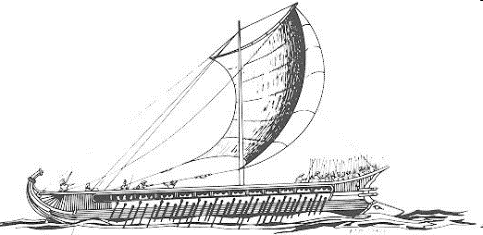 sám zůstal s částí Sparťanů a hájil soutěsku všichni zemřeliBITVA U SALAMÍNY480 př. n. l., námořní bitva, porážka PeršanůSalamína (ostrov) – úzký průliv mezi pevninou a ostrovemřeckých lodí bylo méně, ale byly menší a lépe se pohybovalyBITVA U PLATAJÍ479 př. n. l. Řekové porazili zbytky perské pozemní armádyzničeny zbytky perského loďstva 